NATIONAL INTEGRITY FRAMEWORKCommencement date: 1 January 2022Policy to be reviewed by Sport Integrity Australia                                                            September - December 2022 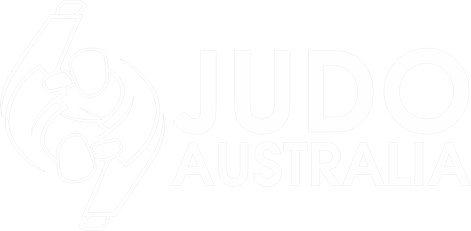 TABLE OF CONTENTS1.	Background	31.1	Introduction	31.2	Definitions	32.	Jurisdiction	52.1	Who the Framework applies to	53.	Scope	63.1	Scope	64.	Prohibited Conduct	64.1	Prohibited Conduct	64.2	Additional matters	65.	Judo Australia’s Responsibility to Manage Framework	75.1	Responsibility for the management of the Framework	75.2	National Integrity Manager	75.3	Complaints Manager	75.4	Reporting to Sport Integrity Australia	75.5	Education	85.6	Recruitment of Employees and Volunteers	86.	Additional Responsibilities	86.1	Relevant Organisation responsibilities	86.2	Relevant Person responsibilities	87.	Complaints, Disputes & Discipline Policy	98.	Interpretation & Other Information	98.1	Application and Commencement	98.1	Amendment	98.2	Inconsistency	98.3	Interpretation	9BackgroundIntroductionJudo Australia’s National Integrity Framework applies to all Activities organised or authorised by Judo Australia or a Member Organisation and will be adopted in full by each Judo Organisation.Sports integrity means the manifestation of the ethics and values that promote community confidence in sport. Threats to the integrity of sport includes the:manipulation of sporting competitions;improper use of drugs and medicine in sport;abuse of children and other persons in a sporting environment; andfailure to protect Members and other persons in a sporting environment, from bullying, intimidation, discrimination, or harassment.Judo Australia seeks to take a proactive approach to mitigate the integrity threats to Judo in Australia and to provide a safe, fair, and trustworthy environment for all Participants at all levels of judo. The National Integrity Framework is one of Judo Australia's responses to the threats to the integrity of judo and sets out the broad expectations for the conduct of all Participants in judo, including procedures for managing, reporting, investigating and determining potential breaches of its Integrity Policies.DefinitionsIn the National Integrity Framework, the following words have the corresponding meaning:Activity means a judo contest, match, competition, event, or activity (including training), whether on a one-off basis or as part of a series, league, or competition, sanctioned or organised by Judo Australia or a Judo Organisation.Administrators – see ‘Participant’.Athletes – see ‘Participant’. Authorised Provider – see ‘Relevant Organisation’.Board means the board of Judo Australia. CEO means the chief executive officer of Judo Australia as appointed from time to time.Child or Children means a child or young person, or two or more children or young persons, who is or are under the age of 18 years.Club – see ‘Relevant Organisation’.Coaches – see ‘Participant’.Complaints, Disputes & Discipline Policy (CDPP) means the policy adopted by Judo Australia under this Framework, for the handling and resolution of Complaints regarding Prohibited Conduct.Contractor means any person or organisation engaged to provide services for or on behalf of Judo Australia or a Judo Organisation, and includes agents, advisers, and subcontractors of Judo Australia or a Judo Organisation and employees, officers, volunteers, and agents of a contractor or subcontractor. Disciplinary Measures means any Provisional Action taken or Sanction imposed under the Complaints, Disputes and Discipline Policy, as defined in that policy.Employee means a person employed by Judo Australia or a Judo Organisation.Framework means this National Integrity Framework document, including any schedules and annexures.Integrity Policy means the following Judo Australia sports integrity-related policies adopted under this Framework: This Framework document;Child Safeguarding Policy;Competition Manipulation and Sport Wagering Policy;Improper Use of Drugs and Medicine Policy; Member Protection Policy; andComplaints, Disputes and Discipline Policy.	Individual Member – see ‘Member’.Integrity Unit means Judo Australia's national integrity unit, as established under clause 5.1.Member means a member of Judo Australia or a Judo Organisation under its constitution, including: Member Organisations, which means each company or incorporated association that is a member of Judo Australia including each:Member State, territory, and club Member; andaffiliate that is a member of a State and Territory Member.Individual Members, which means individuals who are individuals registered with a Member OrganisationMember Organisations – see ‘Member’. National Integrity Manager means the person responsible for Judo Australia’s Integrity Unit and for the implementation, management, reporting and review of this Framework.Officials – see ‘Participant’.Participant means:Athletes who are registered with or entitled to participate in a Judo Organisation or a Judo Australia Activity Coaches appointed to train an Athlete or Team in a Judo Organisation or Judo Australia Activity Administrators who have a role in the administration or operation of a Judo Organisation or Judo Australia, including owners, directors, committee members or other personsOfficials including referees, technical officials, or other officials appointed by a Judo Organisation, Judo Australia or any competition, series, Club or Team sanctioned by Judo AustraliaSupport Personnel who are appointed in a professional or voluntary capacity by a Judo Organisation, Judo Australia or any competition, series, Club or Team sanctioned by Judo Australia including sports science sports medicine personnel, team managers, agents, selectors, and team staff members.Prohibited Conduct means the conduct proscribed by this Framework and the Integrity Policies.Relevant Organisation means any of the following organisations: Judo AustraliaMember Organisation – see ‘Member’.Sport Organisation, which means and includes:Member Organisations - see ‘Member’;Clubs, which means any club that enters a Team to participate in an Activity; and Authorised Providers, which means any non-Member organisations authorised to conduct Activities sanctioned by Judo Australia or a Member Organisation;Team, which means a collection or squad of athletes who compete and/or train in Judo and/or the Activity; and Any other organisation who has agreed to be bound by this Framework/the Integrity Policies.Relevant Person means any of the following persons: Individual Member – see ‘Member’;Participant;Employee;Contractor;Volunteer, which means any person engaged by Judo Australia or a Judo Organisation in any capacity who is not otherwise an Employee or Contractor, including directors and office holders, coaches, referees, officials, administrators and team and support personnel; andAny other individual who has agreed to be bound by this Framework/the Integrity Policies.Judo means the sport of Judo as governed by the Judo Australia and International Judo Federation from time to time.Judo Organisation – see ‘Relevant Organisation’. Support Personnel – see ‘Participant’.Team – see ‘Relevant Organisation’. Volunteer – see ‘Relevant Person’. Jurisdiction Who the Framework applies toThis Framework applies to and binds all Relevant Persons and Relevant Organisations as set out in the Integrity Policies.Employees are expected to abide by the terms of this Framework as a reasonable and lawful direction of Judo Australia or the Judo Organisation they are employed by (as relevant) as their employer. Judo Australia and Judo Organisations must ensure that all Contractors and Volunteers are contractually bound to abide by the terms of this Framework.By participating in an Activity, a Participant is deemed to have agreed to be bound by the Framework.  Any person or organisation who: has had a complaint made against them under the Complaints, Disputes and Discipline Policy; andwas bound by the Framework at the time the complaint was made or when they became aware that a complaint may be made;would, for any reason, otherwise have ceased to be bound by this Framework at any time after the complaint was made or when they became aware that the complaint may be made,remains bound by the Framework in respect of the complaint and any related complaint until the complaints process has been finalised in accordance with the Complaints, Disputes and Discipline Policy.ScopeScopeThe National Integrity Framework comprises this Framework document and the Integrity Policies.Nothing in this Framework limits the rights or obligations of any person under any other Judo Australia policy, code of conduct or other relevant agreement.This Framework does not override or limit the application of any laws of Australia or a state/territory.The 'Summary' at the start of each Integrity Policy is not intended to be and should not be construed in any way as a complete and comprehensive overview of the relevant Integrity Policy. To the extent of any inconsistency, the operative provisions of the relevant Integrity Policy prevail.Prohibited ConductProhibited ConductIn addition to the Prohibited Conduct proscribed by the Integrity Policies, a Relevant Person or Relevant Organisation commits a breach of this Framework when they: fail to report any Prohibited Conduct, as defined under this Framework or an Integrity Policy, to Sport Integrity Australia (or otherwise in accordance with the requirements of the relevant Integrity Policy) as soon as reasonably practicable;deliberately or wilfully withhold information in relation to any possible Prohibited Conduct; fail to provide further information or documentation as requested as part of a Complaint Process under this Framework, including a failure to fully and in good faith participate in an interview; fail to comply with or enforce Disciplinary Measures imposed under the Complaints, Disputes and Discipline Policy; orknowingly provide any inaccurate and/or misleading information during the course of any investigation or proceedings under this Framework.Additional mattersWhere conduct may constitute 'Prohibited Conduct' under this Framework or any Integrity Policy but is a Protected Disclosure with respect to Judo Australia, it must be dealt with under Judo Australia's whistleblower policy.The Australian National Anti-Doping Policy will prevail to the extent of any inconsistency with this Framework in all instances. Any allegation relating to a breach or possible breach of Australian National Anti-Doping Policy will be dealt with under that policy.Nothing in this Framework or the Integrity Policies prevents the Judo Australia Board from referring any alleged Prohibited Conduct or criminal conduct to a relevant law enforcement agency.Judo Australia’s Responsibility to Manage FrameworkResponsibility for the management of the FrameworkJudo Australia will ensure that it has an Integrity Unit, headed by a National Integrity Manager who shall report, directly or indirectly, to the [CEO / Board].The National Integrity Manager is responsible for the implementation, management, reporting and review of this Framework within Judo Australia.Judo Australia will ensure that it appoints a Complaints Manager for the purposes of the Complaints, Disputes and Discipline Policy. National Integrity ManagerThe National Integrity Manager will:be responsible for the supervision and administration of this Framework, the Integrity Policies and the associated education programs;monitor the compliance of any Sanctions;act in a professional, discreet, and confidential manner in undertaking the obligations of their role under this Framework; be responsible for ensuring that this Framework and the Integrity Policies are regularly reviewed, and any required amendments are approved by the Judo Australia Board; andwill provide the Judo Australia Board with regular reports of:information relating to Alleged Breaches and Prohibited Conduct under the Integrity Policies;the operation of and overall compliance with the Integrity Policies; and any education programs that Participants have been required to undertake.Complaints ManagerThe Complaints Manager will be the point of contact between Judo Australia and Sport Integrity Australia in relation to the functions of the Complaints, Disputes and Discipline Policy and will have such responsibilities as set out in that policy. Reporting to Sport Integrity AustraliaJudo Australia must ensure that they report all matters to Sport Integrity Australia as required by the Integrity Policies, which includes: any alleged Prohibited Conduct or criminal conduct that Judo Australia has referred/reported to a relevant law enforcement agency;any information required to be reported or notified to Sport Integrity Australia under the Competition Manipulation and Sports Wagering Policy; andthe outcome of any Resolution Process under the Complaints, Disputes and Discipline Policy.  EducationWith the support of Sport Integrity Australia, Judo Australia will plan, implement, and maintain an education strategy that incorporates material addressing the matters covered by each Integrity Policy.The National Integrity Manager will, from time to time, direct certain Participants to undertake education programs, which will be relevant and proportionate to their level of participation in Judo and the associated integrity risks.Recruitment of Employees and VolunteersJudo Australia and Judo Organisations should conduct any appropriate background checks required by an Integrity Policy for prospective Employees, Contractors and Volunteers to screen for prior conduct that would constitute a breach of this Framework or the Integrity Policies.Judo Australia and Judo Organisations should undertake induction processes for Employees, Contractors and Volunteers that incorporate familiarisation with this Framework and the Integrity Policies, and other sports integrity education and training as determined by Judo Australia from time to time. Additional ResponsibilitiesRelevant Organisation responsibilitiesIn addition to that required under the Integrity Policies, Judo Australia and Member Organisations shall:implement and comply with this Framework;ensure that all other policies, rules, and programs that apply to Relevant Persons and Relevant Organisations are consistent with this Framework;use its best efforts to assist Relevant Persons and Relevant Organisations to fulfil their responsibilities under this Framework; publish, distribute, and promote this Framework and the Integrity Policies (and any updates from time to time) and shall be responsible for making such documents available and accessible to Relevant Persons and Relevant Organisations; andensure its Employees and contractors act in a discreet and confidential manner in discharging their obligations under this Framework. recognise any Sanction imposed under this Framework; take all necessary steps to enforce any Sanction imposed under this Framework;assist in any investigation or proceedings regarding any Prohibited Conduct and ensure that they do not knowingly provide any inaccurate and/or misleading information during the course of any investigation or proceedings.Relevant Person responsibilities In addition to that required under the Integrity Policies, Relevant Persons shall:make themselves aware of the contents of this Framework;comply with all relevant provisions of the Framework;comply with any decisions and/or Sanctions imposed under the Framework.undertake sports integrity education as directed by the National Integrity Manager;assist in any investigation or proceedings regarding any Prohibited Conduct and ensure that they do not knowingly provide any inaccurate and/or misleading information during the course of any investigation or proceedings.Complaints, Disputes & Discipline PolicyThe Complaints, Disputes and Discipline Policy applies to any alleged Prohibited Conduct, including reports of breaches, of this Framework or any Integrity Policy.Interpretation & Other InformationApplication and CommencementThis Framework is approved by the Board. This Frameworkcommences on the date outlined on the front cover (1 January, 2022);is subject to Judo Australia’s constitution and if there is any inconsistency, the constitution will prevail; andwhen in force, is binding on all those listed in clause 2.1.AmendmentThe Board may amend this Framework and the Integrity Policies from time to time at the direction of Sport Integrity Australia and such amendments will be effective on the date specified by the Board.Member Organisations must adopt this Framework, including any amendments, in full and without amendment, as a policy under their constitution, within three (3) months of the date it is adopted by Judo Australia.InconsistencyThis Framework applies to each Integrity Policy. When interpreting an Integrity Policy, any provisions of that Integrity Policy inconsistent with this Framework apply to the extent of that inconsistency.InterpretationThe following rules of interpretation apply to the Framework and each Integrity Policy:Headings are for convenience only and shall not be deemed part of the substance of the document or to affect in any way the language of the provisions to which they refer. Words in the singular include the plural and vice versa. Reference to 'including' and similar words are not words of limitation. Words importing a gender include any other gender. A reference to a clause is a reference to a clause or subclause of this Framework. Where a word or phrase is given a particular meaning, other parts of speech and grammatical forms of that word or phrase have corresponding meanings. In the event any provision of this Framework is determined invalid or unenforceable, the remaining provisions shall not be affected, and the document shall not fail because any part of it is held invalid. Except as otherwise stated herein, failure to exercise or enforce any right conferred by this Framework shall not be deemed to be a waiver of any such right nor operate to bar the exercise or enforcement thereof or of any other right on any other occasion; Defined terms are Capitalised and consistent across the Framework/Integrity Policies.  